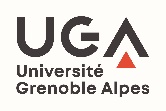 Objet : Budget prévisionnel pour la mobilité à l'international La préparation d'un budget prévisionnel aide à envisager la faisabilité de votre projet d'étude, à évaluer vos besoins de financements et à être bien préparé pour passer votre mobilité dans les meilleures conditions possibles.Pour cela, nous vous demandons de remplir le tableau ci-dessous pour faire un comparatif entre vos dépenses actuelles et celles que vous prévoyez pour l'année prochaine.  Vous devrez réaliser un tableau pour chaque destination choisie. Ce tableau permettra à la commission de sélection d'évaluer si votre estimation semble coïncider avec la réalité de coût d'une mobilité internationale et que votre projet soit viable.Frais à engager sur 1 an                                       Dépenses habituelles à Grenoble (en euros)Dépenses prévisionnelles  à ………. (en …) Transports Transports Transports Billets d'avion (aller-retour, plusieurs allers-retours,…)Transferts domicile - aéroportCarte de transport en communAutresFrais fixesFrais fixesFrais fixesLogement Communication (Internet, téléphone,…)Alimentation Autres (Impôts/taxes, …)Formalités administrativesFormalités administrativesFormalités administrativesPasseportDémarches consulaires Vaccins Assurances  AutresDiversDiversDiversLoisirMatériel PédagogiqueCours de langueAutresTotal des dépenses : Source de financement potentiel  :  Ressources parentales Travail étudiantAutresTotal des ressources : Faisabilité du projet de mobilité (total des ressources - total des dépenses) Faisabilité du projet de mobilité (total des ressources - total des dépenses) Faisabilité du projet de mobilité (total des ressources - total des dépenses) 